17.07.2021Установка фонарей – 2 шт.Ул. Школьный б-р,  10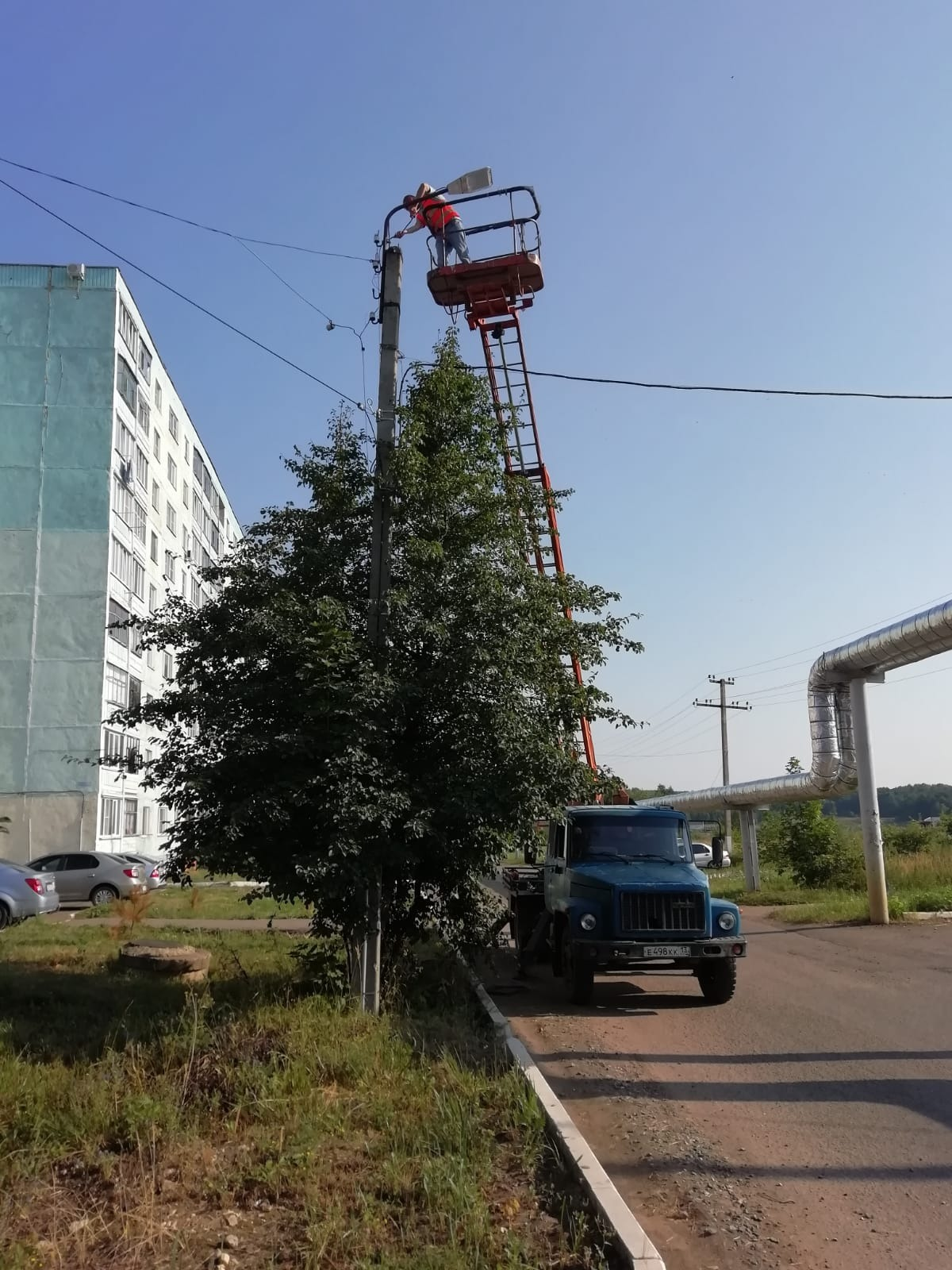 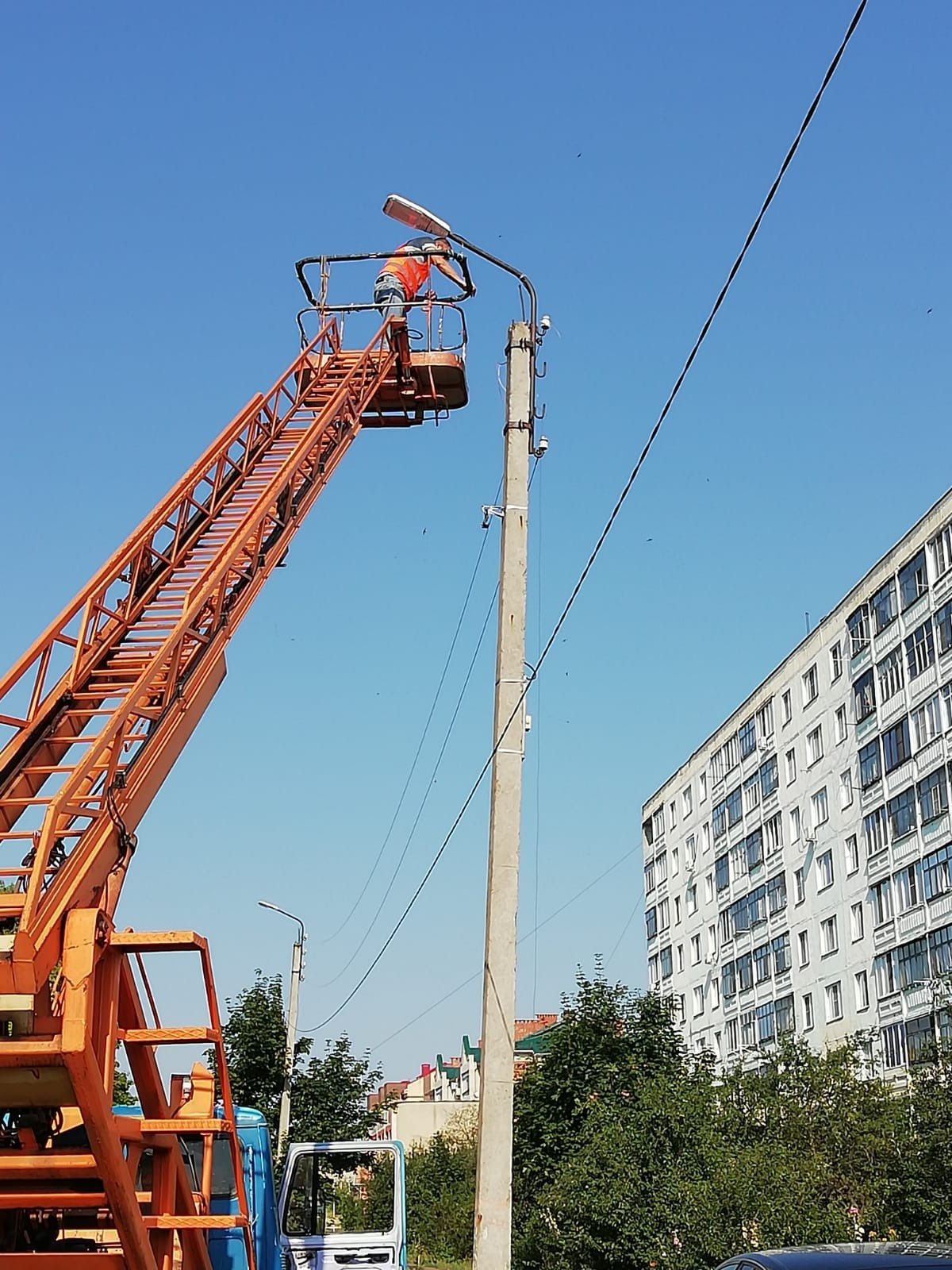 Замена фотореле У.Пионерская, 123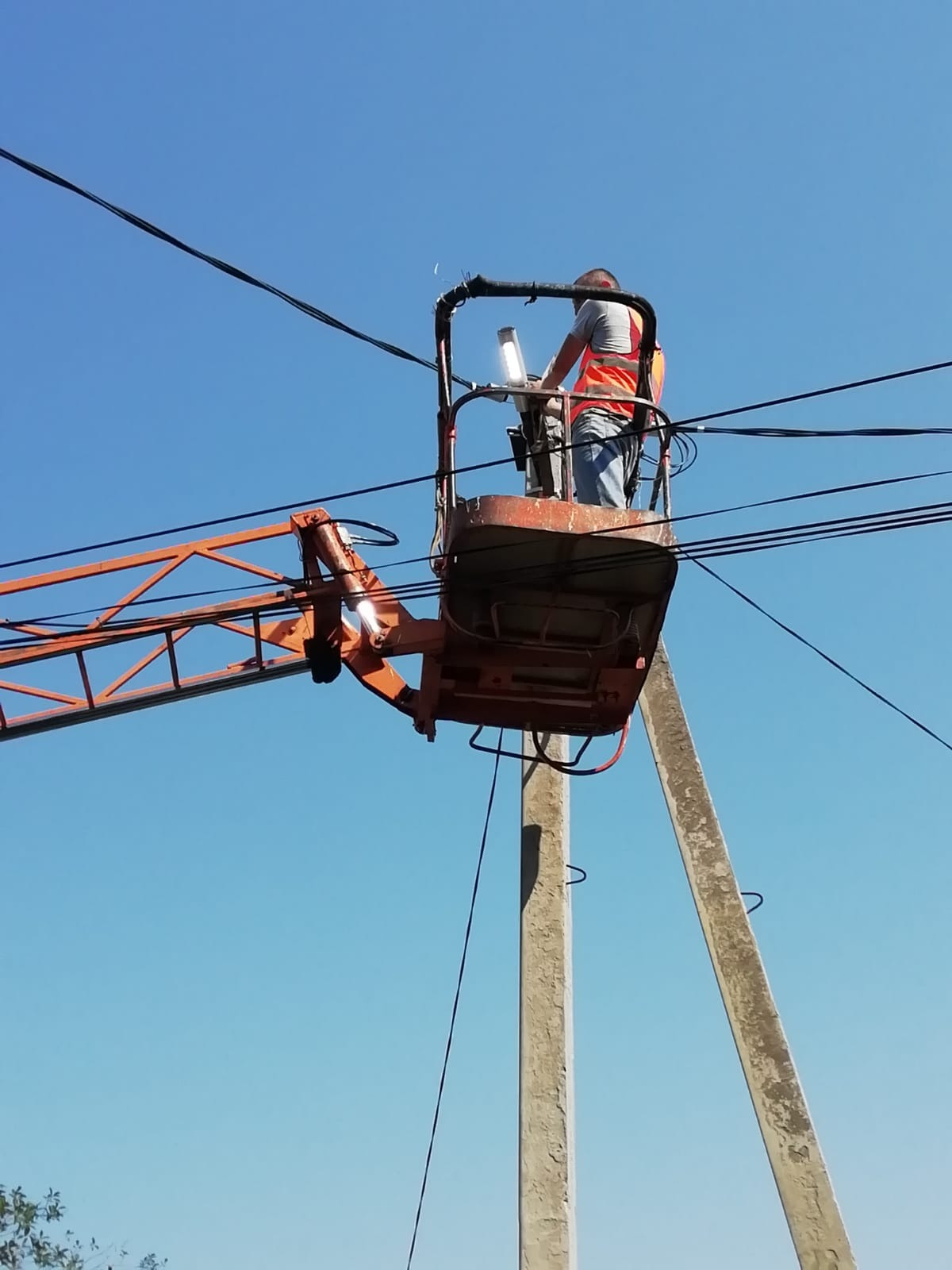 Демонтаж сгоревшего фонаряУл. Б-р Горшкова, 5 а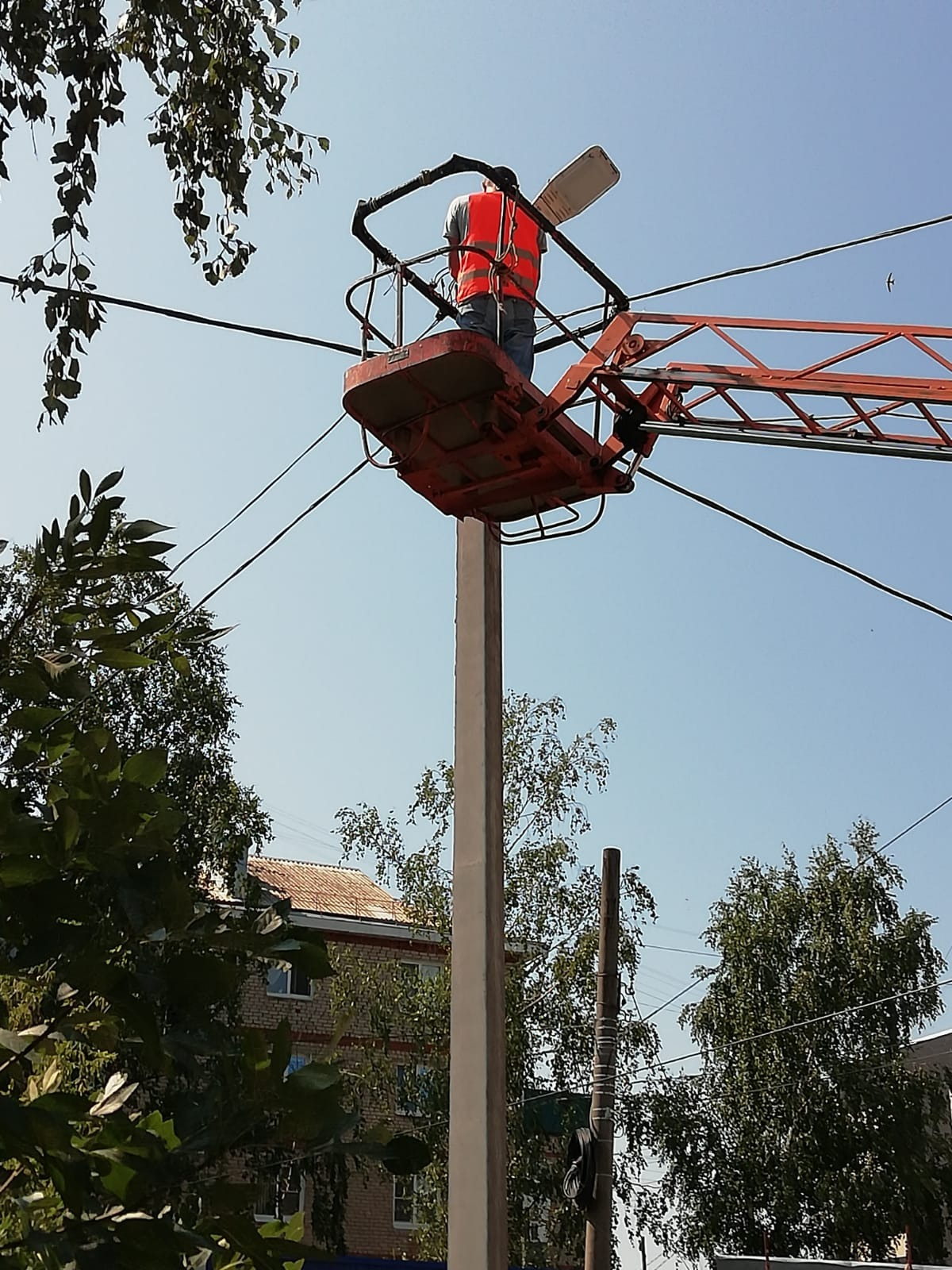 Демонтаж для проверкиУл.Северная, 5 а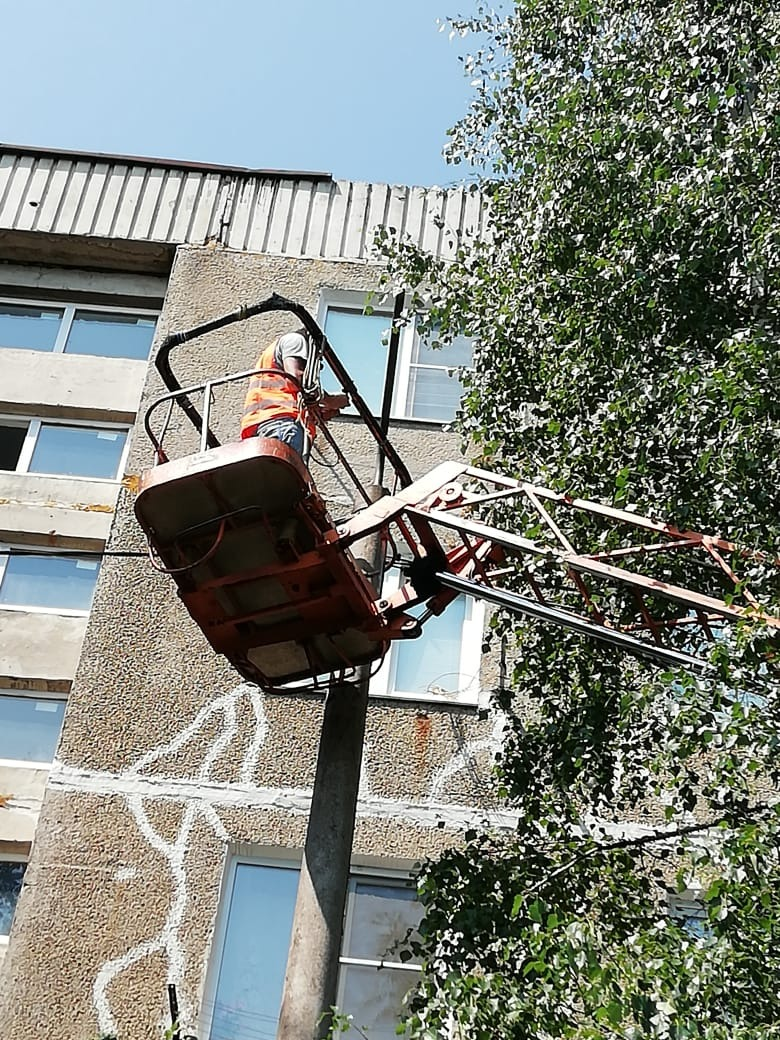 